Membership Application FormMember DetailsCategory of MembershipEthnic Origin / Religious DenominationMembership details are held on computer and it may be necessary to release information to other bodies such as the Amateur Swimming Association (ASA).The club is not required to register separately with the Information Commissioner as we are covered by the ASA's registration. However, we must make available the terms of that registration, and these can be found on the ASA website (www.britishswimming.org).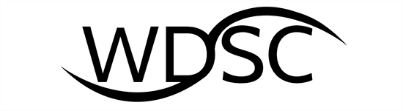 West Dorset Swimming ClubFor Official Use:                                    ASA category    1    2    3Squad:   1       2      3       Dev      AD. Dev.    JPS   SPS SynchroASA               Registers                   Ranx            Email       Richard(Legal)Forename(s)AddressSurnameDate of BirthPostcodeGenderMale / FemalePhone no.EmailConsent for us to contact you?Please circle:  YES   NOPlease tick as appropriateASA Number (if known) Swimming  Water Polo  Synchro Coach  Teacher  Swimming Official AdministratorSchool/College (if appropriate) Social  Associate  Helper A. White British Irish OtherB. Mixed White & Black  White & Black  White & Black African White & Black African White & Black African White & Asian White & Asian Other mixed Other mixed Other mixedC. Asian/Asian British Indian Pakistani Bangladeshi Bangladeshi OtherD. Black/Black British Black African Black Other Black  Black  Black E. Chinese or Other Ethnic Group Chinese Other	Please specify ______________________ Other	Please specify ______________________ Other	Please specify ______________________ Other	Please specify ______________________Religion DenominationCountry of RepresentationSignature (for under 18s, Parent/Guardian signature)Date